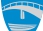 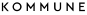 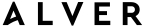 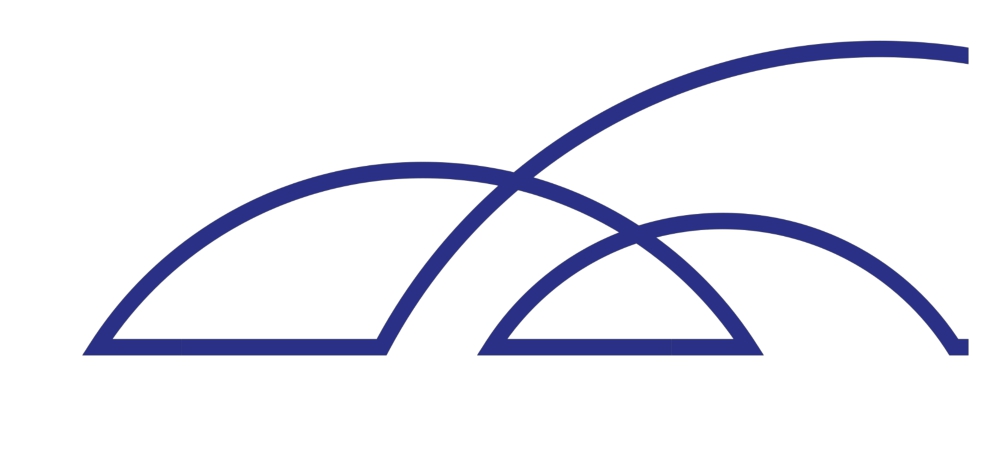 Alkoholpolitisk plan2024-2028                                Alver kommunestyre sak 57/24 møte 19.06.24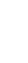 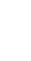 Føremål Alver kommune sin Kommuneplan samfunnsdel 2022-2034 legg føringar for korleis vi vil utvikle samfunnet, kva vi skal satse på, kva visjonar og mål vi har for framtida – og kva vi må gjere for å kome dit. Kommuneplan sine satsingar og føringar er følgt opp i kommunedelplanane:  Kommunedelplan helse, sosial og omsorg 2023-2034Kommunedelplan for oppvekst 2023-2034Kommunedelplan for kultur, idrett og friluftsliv 2023-2035    Alver sin kommuneplan samfunnsdel og tilhøyrande kommunedelplanar syner mellom anna føringar med omsyn til eit nærings- og kulturliv som er mangfaldig og konkurransedyktig kombinert med at innbyggjarane i Alver har god livskvalitet, trygge oppvekstvilkår og god helse.  Alkoholpolitisk plan for Alver kommune 2024-2028 skal bidra til å ivareta føringane i overordna planar. Alkohol er eit lovleg rusmiddel, men samstundes ei vare som er strengt regulert. Det er også det rusmiddelet som forårsakar størst og flest belastningar i samfunnet, både i eit individuelt perspektiv og i eit samfunnsperspektiv.  Her kan ein mellom anna vise til Nasjonal alkoholstrategi 2021-2025 samt St.Meld. 15 (2022-2023) Folkehelsemeldinga  Lokal alkoholpolitikk i Alver skal bidra til eit attraktivt og mangfaldig nærings-, reise- og kulturliv med føreseielege og næringsvennlege rammevilkår, samtidig som omsynet til forsvarleg alkoholomsetning og kontroll, god folkehelse og alkoholfrie arenaer blir ivaretatt. Alkoholpolitisk plan 2024-2028 må i tillegg sjåast i samanheng med Temaplan Psykisk helse og rusmeistring i Alver kommune.  Lovgrunnlag Alver kommune er gjennom Lov om omsetning av alkoholholdig drikk m.v. (alkoholloven) - Lovdata pålagt å utarbeide ein alkoholpolitisk plan. Planen skal vedtakast av kommunestyret innan september året etter nytt kommunestyre tiltrer.Viser og til Forskrift om omsetning av alkoholholdig drikk mv. (alkoholforskriften) - LovdataAlkoholloven med kommentarer - HelsedirektoratetLov om folkehelsearbeid (folkehelselova) - føremålDen alkoholpolitiske planen gjev rammer for handsaming av saker etter alkohollova og informasjon om kva som blir lagt til grunn ved forvaltning av slike saker. Kommunens alkoholpolitiske plan og regulering av sals- og skjenkereglar er viktige verkemiddel for å avgrense alkoholrelaterte skadar og bidra til god folkehelse. 2.1 DefinisjonarAmbulerande løyve:  Ambulerande løyve kan gis for alkoholholdig drikk, men berre til slutta selskap. Einskild løyve: løyve må vera knytt til ein enkelt bestemt anledning og kan gjevast til eit ope eller lukka arrangement. Løyvet kan også bli gitt for ein avgrensa periode/sesong.Slutta lag:  Med “slutta lag” meinar ein at det allereie og før skjenkinga startar er danna ein slutta krets av personar, som er samla for eit bestemt formål i eit bestemt lokale. Selskapet er ikkje ope for utanforståande. Eksempel på slutta lag kan vera bryllaup, konfirmasjon, jubileum og liknande.  Sal: Med sal forstår ein overdraging av alkoholhaldig drikk til forbrukar mot vederlag for drikking utanfor salsstaden.Skjenking: Med skjenking forstår ein sal av alkoholhaldig drikk på eit avgrensa og godkjent skjenkeområde.Alkoholfri drikk: Drikk som inneheld under 0.7 volumprosent alkohol.Alkoholsvak drikk: Drikk som inneheld frå og med 0.7 til og med 2.5 volumprosent alkohol.Alkoholhaldig drikk gruppe 1: Drikk som inneheld over 2.5 og høgst 4.7 volumprosent alkoholAlkoholhaldig drikk gruppe 2: Drikk som inneheld over 4.7 og mindre enn22 volumprosent alkohol.Alkoholhaldig drikk gruppe 3: Drikk som inneheld frå og med 22 til og med60 volumprosent alkohol.Mynde og delegasjonI alkoholpolitisk plan er mynde og delegasjon som følger:    Kommunestyret skal vedta kommunal alkoholpolitisk plan etter alkohollova §1-7d.Utval for levekår har delegert mynde frå kommunestyret til å gjere vedtak om sals- og skjenkeløyve i løyveperioden etter alkohollova § 1- 7.Utval for levekår har delegert mynde frå kommunestyret til å vedta inndraging av sals- og skjenkeløyve etter alkohollova § 1-8.Kommunedirektøren er delegert mynde til å ta avgjerd i følgjande saker:Godkjenne skifte av styrar og avløysar ved eksisterande sals- og skjenkeløyve etter alkohollova § l -7c.  Avgjere søknader om utviding av skjenkearealet for faste løyver for ein enkelt anledning etter alkohollova § 4-2.Avgjere søknader om ambulerande løyve for slutta lag etter alkohollova § 4-5.Avgjere søknader løyve til ein enkelt bestemt anledning og til ein avgrensa periode på 10 dagar etter Alkohollova § 1- 6.Fatta enkeltvedtak om tildeling av prikkar og om inndraging av løyve ved brot på      alkohollova og alkoholforskrifta jamfør forskrifta §10-2 til §10-  6.Løyveperiodar og løyvetypar Alver kommune har løyveperiodar på inntil 4 år for sal og skjenking, med opphøyr seinast 30. september året etter at nytt kommunestyre tiltrer (Alkohollova § 1- 6).Faste sals- og skjenkeløyve, samt løyve for ulike enkelthøve vert tildelt av kommunen. Ved vurdering av om det bør tildelast løyve, kan kommunen leggje vekt på totalt tal på sals- og skjenkestader, staden sitt konsept og karakter, plassering, målgruppe, nærmiljøet og lokalmiljøet for øvrig. Det kan også bli lagt vekt på om løyvesøkjar eller personar i tilknyting til verksemda er skikka til å ha løyve jamfør Alkohollova § 1-7a   4.1 SalsløyveMed salsløyve meiner ein sal av alkoholholdig drikk gruppe 1 i daglegvarebutikk og/eller nettsal. For nettsal må ein ha løyve i den enkelte kommune ein skal levere ut alkoholholdig drikk. Med daglegvareforretningar meiner vi forretningar med følgjande daglegvarer:" Som daglegevarer reknast matvarer og andre nærings- og nytingsmidlar, dyremat, vaske- og reingjeringsmidlar, toalettartiklar, hushaldingsvarer av papir, plast, reinse- og reingjeringsmidlar, toalettartiklar, bone-, reinse- og pussemidlar. Forretninga må ha eit matvare-tilbod som er klart breiare enn dei tradisjonelle kioskar”.Salsløyve for alkoholholdig drikk gruppe 1 kan ikkje bli gitt til bensinstasjonar og kioskar jamfør alkoholforskrifta § 3-4. Søknader frå ubemanna/ubetjente butikkar om salsløyve for alkoholhaldig drikk gruppe 1, vert handsama og vurdert etter ei kvar tid gjeldande lov og regelverk.4.2 Salsløyve for VinmonopolI medhald av alkohollova §3-3 godkjenner kommunen utsalsstadar for A/S Vinmonopolet.4.3 Skjenkeløyve4.3.1 Alminneleg løyve Alkoholhaldig drikk gruppe 1, 2 og 3 vert tildelt skjenkestader med liten eller ingen matservering. Dette gjeld også for hotell, selskapslokale og spisestadar.Skjenkeløyve for alkoholhaldig drikk kan bli gitt til person over 20 år eller til ei juridisk eining som må påreknast ikkje å ville misbruke løyve (Alkohollova § l-7b og c).Alle stader med skjenkeløyve skal ved synleg plassert skilting opplyse om aldersgrensa ved staden.Alle nye serverings- og skjenkestader skal ha universell utforming av lokala, inklusive toaletter. Unntak kan gjevast der slik utforming/tilrettelegging fører til uforholdsmessig byrde for verksemda. I denne vurderinga skal det leggjast vekt på effekt og kostnad av tilrettelegginga og verksemdas art og ressursar, jf. likestillings- og diskrimineringsloven § 17.4.3.2  Einskildløyve Løyve til eit enkelt, bestemt arrangement som ikkje er omfatta av alminneleg løyve kan bli gitt etter ei særskild vurdering (Alkohollova § l-7a-b). Løyve er tids- og stadavgrensa.Det er krav om at styrar har bestått kunnskapsprøve for skjenking av alkohol for å få innvilga einskildhøve løyve ved arrangement over 250 deltakarar. 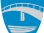 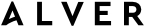 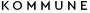 4.3.3  Ambulerande løyve Alver kommune kan tildele ambulerande skjenkeløyve til slutta lag. 4.3.4  Vilkår for skjenking på utearealLøyvet vert gitt til eit klart avgrensa areal som er avskjerma i høve trafikk ogbrannrømingsvegar.Det er ikkje tillat med musikk eller underhaldning ved bruk av elektriskanlegg/ høgtalar på uteservering etter kl 2300. Musikk eller underhaldning må uansett ikkje vere slik at den er til vesentleg sjenanse ulempe for den som bur eller oppheld seg ved området uteserveringa er. Ved søknad om utviding av skjenkeareal til ein enkelt anledning kan det innvilgast bruk av musikk og underhaldning etter kl 2300 ved større særskilde arrangement.4.3.5 Tilverking og innførsel av alkoholhaldig drikk for skjenking i eige verksemd	Eit ordinært skjenkeløyve kan etter søknad utvidast til å omfatta tilverking av alkoholhaldig drikk som ikkje er brennevin, eller til innførsel av slik alkoholhaldig drikk som løyvet gjelder, for skjenking i eige verksemd. Løyve som vert gitt for ein bestemd del av året eller ved einskildhøve kan ikkje utvidast til å gjelde innføring, men kan gjelda tilverking for skjenking i eiga verksemd. Kvar einskild søknad vert vurdert individuelt.Ved løyve for tilverking vert det sett som krav at tilverkinga inngår som ein del av verksemda sin heilskaplege karakter og serveringstilbod. Det skal mellom annan leggjast vekt på lokale tradisjonar, og om tilverkinga fremmar lokal kultur og turisme. Tilverkinga skal skje ved skjenkeplassen. Utfyllande krav finns i alkohollova §§1-7e, 3-1og 6-2.Gebyr Gebyrsats for alminnelege sals- og skjenke løyve, og ambulerande/einskild løyve er regulert i alkoholforskrifta § 6.2.5.1 EinskildhøveVed søknad om skjenkeløyve for einskildhøve skal det betalast eit gebyr for sakshandsaming. Det skal betalast for tilskipingar der forventa tal deltakarar er frå:0-99 personar/gjestar:           	kr.   600100-250 personar/gjestar:      	kr. 1500251-500 personar/gjestar:      	kr. 3 000Over 500 personar/gjestar vert det krevd minstegebyr etter Alkoholforskrifta   §6-2. Sjå: Alkoholforskrifta - Kapittel 6. Bevillingsgebyr Om det ved kontroll syner seg å vere fleire gjestar enn oppgjeven i søknad, vert det sendt justert krav etter punkt b.Om arrangementet vert avlyst, skal det berre betalast eit gebyr på kr. 5005.2 Ambulerande løyveVed søknad om ambulerande løyve er sum gebyr er lik alkoholforskrifta §6-2, og vert årleg regulert. 6. Avgrense skadeverknader av skjenking av alkohol6.1 Særskilte lokale og område6.1.1 Lokale med aktivitet retta mot barn og unge, samt arbeidsplassarFor å avgrense tilgjenge på alkohol på arbeidsplassar og skape gode og alkoholfrie opphaldsareal/soner på stader der barn og unge ofte oppheld seg, vil følgjande stader ikkje få tildelt fast skjenkeløyve i Alver kommune: Grunnskulebygg og kombinerte anleggIdrettshallar og idrettsanleggKantiner på arbeidsplassarAndre lokale der aktivitetar for barn og unge utgjer ein større del av tilbodetFor punkt a) gjeld Opplæringslova §9-5: « I grunnskular og kombinerte anlegg for skule og andre formål må det ikkje kunne serverast alkohol eller takast med alkohol til nyting under arrangement i offentleg som privat regi. I kombinerte anlegg for skule og andre formål kan det i særlege høve gjerast unntak når desse anlegga vert nytta til kulturelle og sosiale føremål utanom skuletida»«Særlege høve» vert i denne samanheng definert til å gjelde: Større arrangement som går føre seg 1-2 gonger pr år. Til dømes festivalar, store jubileum og dansegalla. Lista er ikkje uttømmande.Tvilstilfelle av «særlege høve» skal avgjerast i utval for levekår eller av utvalsleiar dersom tidsfaktoren tilseier det.For punkta b) til d) over kan det etter ei konkret heilskapsvurdering bli gjeve enkeltløyve for alkoholgruppe 1 og 2. 6.1.2 Særskilte områdeStader som spesielt tiltrekkjer seg støy, ordensmessige problem eller kriminalitet vil som hovudregel ikkje bli gitt skjenkeløyve.6.2 Kjøpesenter/butikksenterVed arrangement som skal haldast i opningstida i eit kjøpesenter/ butikksenter og kor ein skal nytte skjenkeløyve stilles det krav om at arrangementet skal vera i eige skjerma lokale.  6.3  Båt/skipBåtar/skip kan bli tildelt skjenkeløyve for alkoholhaldig drikk gruppe 1- 3.7.  ServeringsløyveEin legg til grunn Lov om serveringsvirksomhet (serveringsloven) - Lovdata Som hovudregel må ein ha serveringsløyve for å utøve skjenkeløyve. Vedtak på søknader om serveringsløyve er delegert til kommunedirektøren.8. Retningsliner for behandling av alkoholsaker8.1 Handsaming av søknadProsessen ved søknad om kommunalt løyve kan variera noko med kva slags løyve det blir søkt om. I tillegg vil prosessen variera noko då kvar søknad blir behandla individuelt. Ei typisk søknadsbehandling vil likevel kunna innehalda følgjande element:SøknadInnhenting av utsegner, jf. Alkohollova § 1-7Obligatoriske utsegner: Politiet, sosialtenesta, evt. militære øvingsavdelingarIkkje-obligatoriske utsegner: Skatte- og avgiftsstyresmakteneVandelsvurdering, jf. Alkohollova § 1-7bKva personar må tilfredsstilla vandelskrava?Innhenting av opplysningar/utsegner om desseHar dei ansvarlege forbrote seg mot relevant lovgiving?Skjønnsmessig avgjerd med eit breitt spekter av omsyn, jf. Alkohollova § 1-7aNærare fastsetjing av sals- eller skjenkjetider, vilkår osv. i løyvet Gebyr – utsending av faktura8.2 Vilkår for alminneleg løyveFølgjande dokumentasjon må vera motteken før løyve kan takast i bruk:1.  Kopi av bruksløyve frå bygningsmyndigheitene.2.  Kvittering frå Altinn på at oppstartskjema er innsendt til Mattilsynet.3.  Bevillingsgebyr må vere betalt.4.  Styrar og stedfortredar må dokumentere bestått kunnskapsprøve, sjå lenke  Kunnskapsprøve i alkoholloven - Helsedirektoratet 5.  Dokumentasjon på at alle tilsette er registrert i arbeidstakarregisteret såsnart som mogeleg og seinast innan ein månad frå oppstart.8.3 Kontroll med kommunale sals- og skjenkeløyve Det er kommunen sitt ansvar å kontrollera kommunale sals- og skjenkeløyve jf. alkohollova § 1- 9.Kontrollar vert utført i samsvar med gjeldande reglar i alkohollova med forskrifter, og dessutan alkoholpolitisk plan med forskrift for Alver kommune.8.4 Ved brot på alkoholregelverketVed dokumentert brot på alkoholregelverket jamfør Alkoholforskrifta §10-3 skal kommunen tildele løyvehavar eit bestemt antal prikkar. Alkoholforskrifta §10-1 til §10-6 inneheld eit system for prikktildeling ved brot på løyvehavars alkoholrettslege plikter. Dersom det ved kontrollar eller politirapport vert rapportert alvorlege brot på alkohollova, har kommunen løyve til å inndra kommunalt sals- og skjenkeløyve for kortare eller lengre tidsrom. Inndraging av sals- og skjenkeløyve er heimla i Alkohollova §1-8.Tildeling av prikkar samt inndraging av sals- og skjenkeløyve er eit enkeltvedtak jamfør    Lov om behandlingsmåten i forvaltningssaker (forvaltningslova)Kommunen sine enkeltvedtak kan påklagast til statsforvaltaren  jamfør Alkohollova §1-16.9. Forskrift om sals-, skjenke- og opningstider i Alver kommuneHeimel: Fastsett av Alver kommunestyre 19. juni 2024 med heimel i lov av 2.juni 1989 nr. 27 om omsetning av alkoholholdig drikk mv. § 3-7 og § 4-4.Sal og utlevering av alkoholhaldig drikk:Sal og utlevering av alkoholhaldig drikk gruppe 1 på kvardagar kan skje frå klokka09.00 til klokka 20.00.Sal og utlevering av alkoholhaldig drikk gruppe 1 på dagar før søn- og heilagdagar kan skje frå klokka 09.00 til klokka 18.00. Dette gjeld ikkje dagen før Kristi Himmelfartsdag. Påske-, pinse- og nyttårsaftan er salstida til klokka 16.00.Sal og utlevering av alkoholhaldig drikk gruppe 1 skal ikkje skje på søn- og heilagdagar, 1. mai, 17. mai og julaftan.Alminnelege skjenketider:Skjenketida for alkoholhaldig drikk gruppe 1 og 2 er alle dagar frå kl. 08.00 til kl. 02.00 med følgjande unnatak:Søn- og heilagdagar startar skjenking frå klokka 12.00. Skjenketida for alkoholhaldig drikk gruppe 3 er frå klokka 13.00 til klokka 01.00 alle dagar.Opningstider:Opningstid er ein halv time lengre enn skjenketida. Konsum av utskjenka alkohol skal avsluttast seinast ein halv time etter skjenketidas slutt.